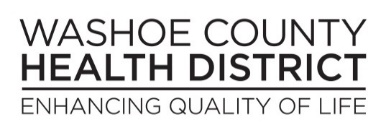                  冷库温度记录                                        20______年_____________月份冰箱 – 名字/ 位置 ____________________ /_____________________在0°F或以下保存食品如果温度高于0°F，立即通知经理或管理人员。如果温度高于0°F，必须记录纠正措施。审核人： ________________________________日期时间 上午/下午温度记录人纠正措施